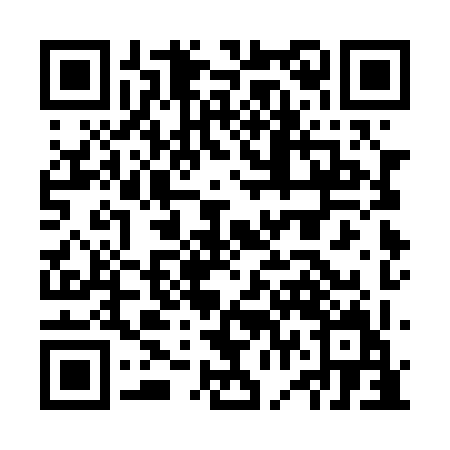 Ramadan times for Greenstone, Ontario, CanadaMon 11 Mar 2024 - Wed 10 Apr 2024High Latitude Method: Angle Based RulePrayer Calculation Method: Islamic Society of North AmericaAsar Calculation Method: HanafiPrayer times provided by https://www.salahtimes.comDateDayFajrSuhurSunriseDhuhrAsrIftarMaghribIsha11Mon6:426:428:101:595:557:497:499:1712Tue6:406:408:081:595:577:507:509:1913Wed6:376:378:061:585:587:527:529:2114Thu6:356:358:041:585:597:547:549:2215Fri6:336:338:011:586:007:557:559:2416Sat6:316:317:591:586:027:577:579:2617Sun6:286:287:571:576:037:587:589:2718Mon6:266:267:551:576:048:008:009:2919Tue6:246:247:531:576:068:028:029:3120Wed6:216:217:511:566:078:038:039:3321Thu6:196:197:481:566:088:058:059:3422Fri6:176:177:461:566:098:068:069:3623Sat6:146:147:441:556:108:088:089:3824Sun6:126:127:421:556:128:098:099:4025Mon6:096:097:401:556:138:118:119:4126Tue6:076:077:381:556:148:128:129:4327Wed6:056:057:351:546:158:148:149:4528Thu6:026:027:331:546:168:168:169:4729Fri6:006:007:311:546:188:178:179:4930Sat5:575:577:291:536:198:198:199:5131Sun5:555:557:271:536:208:208:209:521Mon5:525:527:251:536:218:228:229:542Tue5:505:507:231:536:228:238:239:563Wed5:475:477:201:526:238:258:259:584Thu5:455:457:181:526:248:268:2610:005Fri5:425:427:161:526:258:288:2810:026Sat5:405:407:141:516:278:308:3010:047Sun5:375:377:121:516:288:318:3110:068Mon5:355:357:101:516:298:338:3310:089Tue5:325:327:081:516:308:348:3410:1010Wed5:305:307:061:506:318:368:3610:12